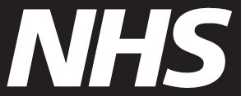 તમારી સ્પ્રીંગ(વસંત) કોવિડ-19 રસીકરણની એપોઇન્ટમેંટ બુક કરવી અમે તમને તમારી સ્પ્રીંગ COVID-19 રસીકરણની એપોઇન્ટમેન્ટ બુક કરવા માટે આમંત્રિત કરી રહ્યાં છીએ. તમારી રસીકરણ માટે પ્રાથમિકતા છે કારણ કે તમારી ઉંમર 75 કે તેથી વધુ છે (અથવા 30 જૂન 2024 સુધી 75 વર્ષની થઈ જશે). તમારા કોવિડ-19 (COVID-19) ના રસીકરણો કેવી રીતે મેળવી લેવા
અહિં ઓનલાઇન બુક કરો www.nhs.uk/get-vaccineNHS એપ પર બુક કરોતમારી નજીકની COVID-19 રસીકરણ વોક-ઇન સાઇટ અહીં શોધો www.nhs.uk/covid-walk-in. તમે છેલ્લી તારીખ 30 જૂન 2024 સુધીમાં તમારું રસીકરણ મેળવી શકશો.જો તમને મદદની જરૂર હોય તોજો તમે ઓનલાઇન ન જઈ શકતા હો તો, 119 પર કોલ કરો. અનુવાદકો ઉપલબ્ધ છે.  તમે ટેકસ્ટ ફોનનો 18001 119 અથવા NHS બ્રિટિશ સાંકેતિક ભાષાની સેવાનો www.signvideo.co.uk/nhs119 પર ઉપયોગ કરી શકો છો. જો તમે તમારી સંભાળ ઘરે મેળવતા હો, તો હોમ વિઝીટ માટે તમારી જીપી સર્જરીનો સંપર્ક કરો. જો તેઓ તેને ન ગોઠવી શકે, તો તમારા સ્થાનિક COVID-19 રસીકરણ સંપર્કોને અહીં શોધો www.england.nhs.uk/covid-vaccination-contacts. આ આમંત્રણને સરળતાથી વાંચવા અને અન્ય ભાષાઓ અને ફોર્મેટમાં મેળવવા માટે, અહીં જાઓ www.england.nhs.uk/seasonal-invites.વધારે માહિતી આ વસંતમાં તમારું COVID-19 રસીકરણ કરાવવાથી તમારું ગંભીર રીતે બીમાર થવાનું જોખમ ઘટશે. આ મહત્વનું છે કે તમે તમારી સુરક્ષાને વધારો કારણ કે સમય જતાં તેની અસર ઓછી થતી જાય છે અને COVID-19 પ્રકારો બદલાઈ શકે છે. રસી વિશે વધુ માહિતી માટે, અહીં જાઓ www.nhs.uk/covidvaccination.જો આ આમંત્રણમાં કોઈ અંગત વિગતો ખોટી હોય, તો તમે અહીં જોઈ શકો છો કે કોનો સંપર્ક કરવો www.england.nhs.uk/covid-invite-enquiry. આપના સ્નેહાધીન,  NHS ઇંગ્લેંડ વેક્સિનેશન્સ ટીમ
